Број: 317-19-О/3-1Дана: 03.12.2019.ПРЕДМЕТ: ДОДАТНО ПОЈАШЊЕЊЕ КОНКУРСНЕ ДОКУМЕНТАЦИЈЕ БРОЈ 317-19-О - Набавка материјала предвиђеног за континуиране процедуре за апарат Мултифилтер и Призмафлекс за потребе Клинике за нефрологију и клиничку имунологију, одељење хемодијализе Клиничког центра ВојводинеПИТАЊА ПОТЕНЦИЈАЛНОГ ПОНУЂАЧА:“Pozivamo naručioca da nam u skladu sa članom 63., Zakona o javnim nabavkama i na osnovu sadržaja dokumentacije javne nabavke, dostavi neophodne dodatne informacije i pojašnjenja koja se odnose na predmetni zahtev. Ovaj Zahtev dostavljamo blagovremeno u skladu sa ZJN.Molimo Naručioca da izmeni Zahtev u pogledu garantnog roka/roka važenja za dobro koje je predmet napred navedene javne nabavke, partija 1, stavka 3 - Multibic 2+K 51. Naime, Naručilac u konkursnoj dokumentaciji zahteva da na svakom artiklu bude obeležen garantni rok/rok važenja od najkraće 12 meseci. Za napred navedeno dobro nije moguće ispuniti ovaj zahtev jer je u pitanju lek kome proizvođački rok trajanja iznosi 12 meseci (rok koji počinje teći od trenutka proizvodnje) i samim tim on će u trenutku isporuke sigurno biti manji od zahtevanog. S tim u vezi, treba uzeti u obzir i vreme potrebno da se obave sve logističke i druge neophodne aktivnosti, kako bi se obezbedilo uredno snabdevanje.Stoga Vas molimo da za stavku 3 partije 1 predmetne javne nabavke zahtevani garantni rok/ rok važenja za ponuđeno dobro bude promenjen tako da u trenutku isporuke predmetnog dobra preostali period proizvođačkog roka trajanja, to jest garantni rok bude najmanje 12 proizvođačkog roka trajanja. Navedenu promenu Konkursne dokumentacije je potrebno izvršiti u okviru Uputstva ponuđačima kako da sačine ponudu i u okviru člana 3. Modela ugovora.Molimo naručioca da nam u zakonom propisanom roku dostavi pisani odgovor na mail: ХХХ”ОДГОВОРИ  НАРУЧИОЦА:Наручилац остаје при захтеву и додатно појашњава да није захтевано да рок важења буде 12 месеци од тренутка испоруке, па је самим тим и нејасно зашто је потенцијални понуђач тако разумео и упутио предметни захтев за додатним појашњењем. Даље, наручиоцу такође није јасан захтев за доставом одговора потенцијалном понуђачу на адресу електронске поште наведене у Захтеву када одредбе актуелног Закона о јавним набавкама који је у примени од последњих измена и допуна више од 4 год. прецизно дефинишу обавезу објаве одговора на Порталу УЈН. Наручилац је у законском року објавио одговор на Порталу јавних набавки и својој интернет страници.          С поштовањем, Комисија за јавну набавку 317-19-ОКЛИНИЧКИ ЦЕНТАР ВОЈВОДИНЕАутономна покрајина Војводина, Република СрбијаХајдук Вељкова 1, 21000 Нови Сад, т: +381 21 484 3 484 е-адреса: uprava@kcv.rswww.kcv.rs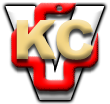 